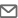 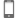 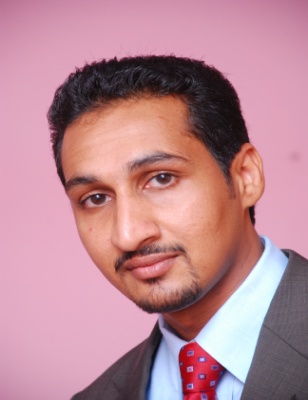 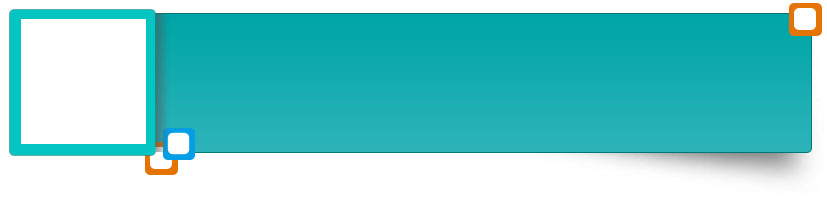 Profile Summary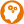 Profile SummaryDiligently ensured proper communication between L1 and L2 teams and observed the resolution to escalations within the given Service Level Agreements (SLA's). Excellence in mentoring and supporting the team of Technical Support Representatives via face-to-face, Telephone, Email communication as well as through the Level 2 (L2) queue.A technocrat with exposure in managing projects on installation, maintenance, IT infrastructure development and technical support. Gained exposure in analyzing information system needs, evaluating end-user requirements, custom designing solutions, troubleshooting for complex information systems management. Expertise andproficiency in managing configuration, maintenance, migrations of large scale SCADA Engineering Systems and Application, ERP-SAP/JD Edwards,software & hardware devices with a focus on Servers/ Systems/ Printers/ Photocopiers/ CCTV/ POS/Time Attendance. Capabilities in assessing and mapping security requirements and translating these requirements into techno-functional specifications, custom designing solutions and troubleshooting for complex information systems management.Diligently ensured proper communication between L1 and L2 teams and observed the resolution to escalations within the given Service Level Agreements (SLA's). Excellence in mentoring and supporting the team of Technical Support Representatives via face-to-face, Telephone, Email communication as well as through the Level 2 (L2) queue.A technocrat with exposure in managing projects on installation, maintenance, IT infrastructure development and technical support. Gained exposure in analyzing information system needs, evaluating end-user requirements, custom designing solutions, troubleshooting for complex information systems management. Expertise andproficiency in managing configuration, maintenance, migrations of large scale SCADA Engineering Systems and Application, ERP-SAP/JD Edwards,software & hardware devices with a focus on Servers/ Systems/ Printers/ Photocopiers/ CCTV/ POS/Time Attendance. Capabilities in assessing and mapping security requirements and translating these requirements into techno-functional specifications, custom designing solutions and troubleshooting for complex information systems management.Education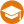 EducationBachelor’s Degree from Mahatma Gandhi University, Cochin, Kerala in 1998Diploma in Computer Hardware Engineering & Networking from Government polytechnic, Ernakulum, Kerala in 2000Bachelor’s Degree from Mahatma Gandhi University, Cochin, Kerala in 1998Diploma in Computer Hardware Engineering & Networking from Government polytechnic, Ernakulum, Kerala in 2000Professional Trainings and Associations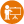 Areas of Excellence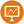 Microsoft Certified System Engineer(MCSE) from Logic Software Solutions (P) Ltd, CochinCCNA  Completedfrom Cambridge Educational Institute in Abu DhabiSCCM Completed (Microsoft Service Management with System Center Service Manager 2012 R2)Certificate in Assyst Incident Management Helpdesk System (Axios Systems)Training in various workshops including Office Etiquette, Telephone Etiquette common Barriers to CommunicationTraining in:JD Edwards Implementation and Various Technical ModulesSAP ImplementationSoft Skills


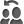 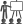 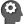 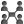 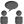 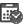 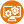 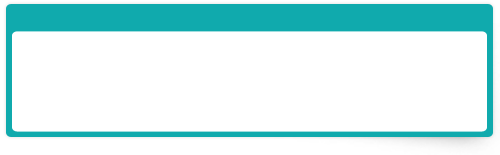 Career Timeline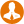 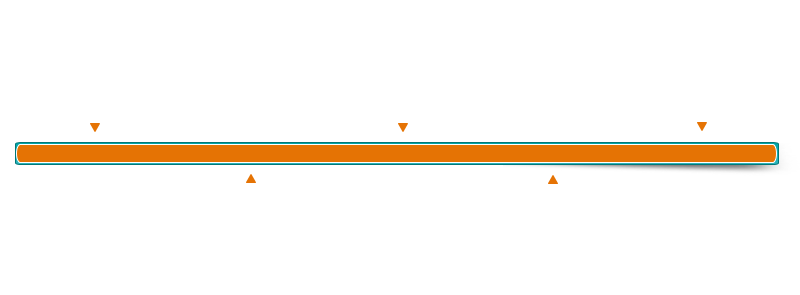 Career Timeline Technical SkillsProviding first time resolution for all the tickets raised by users through help desk software systems MCSM/Assyst Axios Systems which includes incident change and problem management, also maintaining SLAExcellence in installing and troubleshooting MS Windows 2008,2012 R2Server, Active Directory "AD-DS", DNS, Microsoft Exchange 2010 server, DHCP server configuration, SCCM, VMware, Hyper-VExpertise in technical configuration of MS Windows 95,98,ME,NT,Windows 2000,Windows XP,Windows 7,Windows8,Windows10,Red hat Linux(Enterprises Linux)Diligent in configuring the machines for setting up LAN, WAN and Internet ConnectionExperienced in Computer Assembling,Hardware Troubleshooting, Outlook Exchange Configuration, Antivirus Setup & Proxy ConfigurationInstalled of Optical Fiber Cable (Connecter Termination SC, ST, FC& MTRJ and Amwatch Asset Tracking Systems (RFID)Pioneer in Stripping, Epoxy Setting, Curing, Cleaving, Polishing & Microscopic Checkingin OFCTroubleshot network issues relating to DHCP, DNS and TCP/IP and especially Sitrix 8.1, FileNet, Mosaic, Phoenix, Sybase, OracleCISCO IPPhones Bloomberg, Reuters  SystemsManaged JD Edwards Distribution Section (Inventory Management)Rendered support and configuration of SAP Front-End ClientZylabEDMS software Support.Work Experience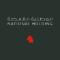 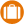 Since Oct’11: National Holding  Abu Dhabi as Sr. Service Desk /Enterprise IT Support EngineerKey Result Areas:Resolving issues of end users with Microsoft System Centre 2012 R2Managing Microsoft based infrastructure and operations, including Active Directory, SCCM, DNS/DHCP, Windows Deployment Services, file and print services, and SharePoint ServicesConfiguring & installing  Raid 1,RAID 6 ,Windows Server 2008 R2 in HP blade dl 380 g8Troubleshooting DNS, DHCP, WLAN and SAP,JD Edwards ERPBlackberry BES and BIS Service Activation, Configuration and support for End UsersFollowing up and documenting IT Security Policies & Procedures, IT Requests, Share Folders, EOE, ISE, Forms with Proper Approval Line in ManagementProviding support and troubleshooting POS Machine with IPOS Retail Pro SoftwareAdministeringdaily,weekly,monthly yearly Backup Dell Power vault (Symantec Backup Exec)Supervising SCADA Precast Systems Mesh Machine, Shuttering Robot, Fly Bucket, Batch Panel,PLC(Averman, SAA Engineering Germany)Maintaining and Support CCTV , Access Control Systems, Barcode Scanner,Monitoring MDF, IDF,Patch Panel,ONT, HP Call Manager, and Riverbed, IP Camera (Samsung) with Dedicated ServerProviding Cisco VPN Support for all Outlets from Main Office ,solving issues regarding POS and servers of all National Feed and Floor OutletsInstalling and troubleshooting Controls PGP Symantec Encryption, DLP Agent, Zlock & bluecoat.Previous Experience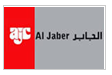 Mar’06 to Oct’11: Al Jaber Establishment & Group of Companies, Abu Dhabi as ICT Support Engineer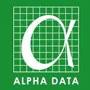 Dec’03 to Jan’06:Alpha Data Processing Services LLC (Outsourced for Abu Dhabi Islamic Bank)                       as Help Desk &IT Support Engineer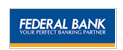 Mar’00 to Nov’03: Federal Bank, Cochin, Kerala, India asIT Support Specialist Technical SkillsProviding first time resolution for all the tickets raised by users through help desk software systems MCSM/Assyst Axios Systems which includes incident change and problem management, also maintaining SLAExcellence in installing and troubleshooting MS Windows 2008,2012 R2Server, Active Directory "AD-DS", DNS, Microsoft Exchange 2010 server, DHCP server configuration, SCCM, VMware, Hyper-VExpertise in technical configuration of MS Windows 95,98,ME,NT,Windows 2000,Windows XP,Windows 7,Windows8,Windows10,Red hat Linux(Enterprises Linux)Diligent in configuring the machines for setting up LAN, WAN and Internet ConnectionExperienced in Computer Assembling,Hardware Troubleshooting, Outlook Exchange Configuration, Antivirus Setup & Proxy ConfigurationInstalled of Optical Fiber Cable (Connecter Termination SC, ST, FC& MTRJ and Amwatch Asset Tracking Systems (RFID)Pioneer in Stripping, Epoxy Setting, Curing, Cleaving, Polishing & Microscopic Checkingin OFCTroubleshot network issues relating to DHCP, DNS and TCP/IP and especially Sitrix 8.1, FileNet, Mosaic, Phoenix, Sybase, OracleCISCO IPPhones Bloomberg, Reuters  SystemsManaged JD Edwards Distribution Section (Inventory Management)Rendered support and configuration of SAP Front-End ClientZylabEDMS software Support.Work ExperienceSince Oct’11: National Holding  Abu Dhabi as Sr. Service Desk /Enterprise IT Support EngineerKey Result Areas:Resolving issues of end users with Microsoft System Centre 2012 R2Managing Microsoft based infrastructure and operations, including Active Directory, SCCM, DNS/DHCP, Windows Deployment Services, file and print services, and SharePoint ServicesConfiguring & installing  Raid 1,RAID 6 ,Windows Server 2008 R2 in HP blade dl 380 g8Troubleshooting DNS, DHCP, WLAN and SAP,JD Edwards ERPBlackberry BES and BIS Service Activation, Configuration and support for End UsersFollowing up and documenting IT Security Policies & Procedures, IT Requests, Share Folders, EOE, ISE, Forms with Proper Approval Line in ManagementProviding support and troubleshooting POS Machine with IPOS Retail Pro SoftwareAdministeringdaily,weekly,monthly yearly Backup Dell Power vault (Symantec Backup Exec)Supervising SCADA Precast Systems Mesh Machine, Shuttering Robot, Fly Bucket, Batch Panel,PLC(Averman, SAA Engineering Germany)Maintaining and Support CCTV , Access Control Systems, Barcode Scanner,Monitoring MDF, IDF,Patch Panel,ONT, HP Call Manager, and Riverbed, IP Camera (Samsung) with Dedicated ServerProviding Cisco VPN Support for all Outlets from Main Office ,solving issues regarding POS and servers of all National Feed and Floor OutletsInstalling and troubleshooting Controls PGP Symantec Encryption, DLP Agent, Zlock & bluecoat.Previous ExperienceMar’06 to Oct’11: Al Jaber Establishment & Group of Companies, Abu Dhabi as ICT Support EngineerDec’03 to Jan’06:Alpha Data Processing Services LLC (Outsourced for Abu Dhabi Islamic Bank)                       as Help Desk &IT Support EngineerMar’00 to Nov’03: Federal Bank, Cochin, Kerala, India asIT Support Specialist